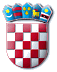 REPUBLIKA HRVATSKAMINISTARSTVO RADA, MIROVINSKOGA SUSTAVA, OBITELJI I SOCIJALNE POLITIKEOPIS POSLOVA, PODACI O PLAĆI RADNOG MJESTA, PRAVNI IZVORI ZA PRIPREMU KANDIDATA/KINJA ZA TESTIRANJE TE SADRŽAJ I NAČIN TESTIRANJA PO JAVNOM NATJEČAJU KLASA: 112-02/22-01/691,URBROJ: 524-02-01-01/1-22-1, od 14. listopada 2022. godineZagreb, listopad 2022. godineOPIS POSLOVA, PODACI O PLAĆI RADNOG MJESTA TE PRAVNI IZVORI ZA PRIPREMU KANDIDATA/KINJA ZA TESTIRANJEGLAVNO TAJNIŠTVOSektor za ljudske potencijale i opće posloveSlužba za ljudske potencijale1. Stručni/a suradnik/ca – 1 izvršitelj/ica (r.m.br. 19.)OPIS POSLOVA:Izvod iz Pravilnika o unutarnjem redu Ministarstva rada, mirovinskoga sustava, obitelji i socijalne politikevodi Registar zaposlenih u javnom sektoru i odgovora za točnost i cjelovitost podataka te ažurno vođenje i postupanje s podacima u Registru;vodi upravni postupak iz područja službeničkih i radno-pravnih odnosa zaposlenih;izrađuje prijedloge akata i manje složenih mišljenja iz područja službeničkih te radno-pravnih odnosa zaposlenih u Ministarstvu;sudjeluje u postupku prijma u državnu službu;obavlja stručne i administrativno-tehničke poslove iz područja službeničkih odnosa, poslove u vezi s polaganjem državnih ispita, usavršavanja i osposobljavanja državnih službenika i namještenika;obavlja prijave i odjave te promjene podataka kod Hrvatskog zavoda za mirovinsko osiguranje, Hrvatskog zavoda za zdravstveno osiguranje i Porezne uprave; sudjeluje u analizi i izradi opisa poslova radnih mjesta;vodi i odgovara za točnost evidencija iz područja službeničkih i radno-pravnih odnosa;priprema potvrde i uvjerenja o činjenicama o kojima se vodi službena evidencija iz nadležnosti Službe te o drugim činjenicama; priprema i izrađuje izvješća i analize o strukturi zaposlenih u Ministarstvu;izrađuje prijedloge akata za pokretanje postupaka zbog povrede službene dužnosti i naknade štete; sudjeluje u izradi stručnih podloga za unaprjeđenje organizacije, poslovanja i procesa rada iz djelokruga Službe;sudjeluje u izradi strategije upravljanja rizicima;odgovara za zakonitost rada i postupanja, sredstva s kojima radi, kvalitetno i pravodobno obavljanje svih poslova iz svojega djelokruga;obavlja druge poslove po uputi i nalogu nadređenih.PODACI O PLAĆI RADNOG MJESTA:Na temelju članka 108. Zakona o državnim službenicima i namještenicima („Narodne novine“, broj 27/01), a u vezi s člankom 144. stavkom 2. Zakona o državnim službenicima („Narodne novine”, broj 92/05, 107/07, 27/08, 34/11, 49/11, 150/11, 34/12, 49/12 – pročišćeni tekst, 37/13, 38/13, 138/15 – Odluka Ustavnog suda Republike Hrvatske, 61/17, 70/19 i 98/19), plaću radnog mjesta stručnog suradnika čini umnožak koeficijenta složenosti poslova radnog mjesta koji, sukladno Uredbi o nazivima radnih mjesta i koeficijentima složenosti poslova u državnoj službi („Narodne novine“, broj 37/01, 38/01 – ispravak, 71/01, 89/01, 112/01, 7/02 – ispravak, 17/03, 197/03, 21/04, 25/04 – ispravak, 66/05, 131/05, 11/07, 47/07, 109/07, 58/08, 32/09, 140/09, 21/10, 38/10, 77/10, 113/10, 22/11, 142/11, 31/12, 49/12, 60/12, 78/12, 82/12, 100/12, 124/12, 140/12, 16/13, 25/13, 52/13, 96/13, 126/13, 2/14, 94/14, 140/14, 151/14, 76/15, 100/15, 71/18, 73/19, 63/21 i 13/22), iznosi 1,164 i osnovice za izračun plaće, uvećan za 0,5% za svaku navršenu godinu radnog staža. Osnovica za izračun plaće državnih službenika i namještenika utvrđena je Kolektivnim ugovorom za državne službenike i namještenike („Narodne novine“, broj 56/22) te od 1. svibnja 2022. godine, iznosi 6.286,29 kuna bruto.PRAVNI IZVORI ZA PRIPREMU KANDIDATA/KINJA ZA TESTIRANJE:Pitanja se temelje na sljedećim izvorima:Zakon o državnim službenicima („Narodne novine“, broj 92/05, 107/07, 27/08, 34/11, 49/11, 150/11, 34/12, 49/12 – pročišćeni tekst, 37/13, 38/13, 138/15 – Odluka Ustavnog suda Republike Hrvatske, 61/17, 70/19 i 98/19)Služba za opće poslove2. Viši stručni/a savjetnik/ca – 2 izvršitelja/ice (r.m.br. 22.)OPIS POSLOVA:Izvod iz Pravilnika o unutarnjem redu Ministarstva rada, mirovinskoga sustava, obitelji i socijalne politikeizrađuje prijedloge općih i pojedinačnih akata iz djelokruga Službe;daje mišljenje na prijedloge općih i pojedinačnih akata drugih unutarnjih ustrojstvenih jedinica Ministarstva;izrađuje objedinjena mišljenja na nacrte prijedloga propisa, općih i pojedinačnih akata drugih tijela državne uprave; po potrebi obavlja poslove u vezi prava na pristup informacijama;po potrebi obavlja poslove u vezi ostvarivanja prava na zaštitu osobnih podataka;sudjeluje u postupku procjene učinaka propisa;vodi službene evidencije iz djelokruga Službe;sudjeluje u izradi internih akata/procedura za sve procese uključujući i upravljanje rizicima iz djelokruga Službe;sudjeluje u izradi obrazaca za opis i popis poslovnih procesa i procjenu rizika iz djelokruga Službe;sudjeluje u izradi strateškog plana i plana rada za Ministarstvo te strategije upravljanja rizicima; po potrebi vodi evidenciju o pečatima i žigovima s grbom Republike Hrvatske i natpisnim pločama Ministarstva;odgovara za zakonitost rada i postupanja, materijalne i financijske resurse s kojima radi, kvalitetno i pravodobno obavljanje svih poslova iz svojega djelokruga;obavlja druge poslove po uputi i nalogu nadređenih.PODACI O PLAĆI RADNOG MJESTA:Na temelju članka 108. Zakona o državnim službenicima i namještenicima („Narodne novine“, broj 27/01), a u vezi s člankom 144. stavkom 2. Zakona o državnim službenicima („Narodne novine”, broj 92/05, 107/07, 27/08, 34/11, 49/11, 150/11, 34/12, 49/12 – pročišćeni tekst, 37/13, 38/13, 138/15 – Odluka Ustavnog suda Republike Hrvatske, 61/17, 70/19 i 98/19), plaću radnog mjesta višeg stručnog savjetnika čini umnožak koeficijenta složenosti poslova radnog mjesta koji, sukladno Uredbi o nazivima radnih mjesta i koeficijentima složenosti poslova u državnoj službi („Narodne novine“, broj 37/01, 38/01 – ispravak, 71/01, 89/01, 112/01, 7/02 – ispravak, 17/03, 197/03, 21/04, 25/04 – ispravak, 66/05, 131/05, 11/07, 47/07, 109/07, 58/08, 32/09, 140/09, 21/10, 38/10, 77/10, 113/10, 22/11, 142/11, 31/12, 49/12, 60/12, 78/12, 82/12, 100/12, 124/12, 140/12, 16/13, 25/13, 52/13, 96/13, 126/13, 2/14, 94/14, 140/14, 151/14, 76/15, 100/15, 71/18, 73/19, 63/21 i 13/22), iznosi 1,523 i osnovice za izračun plaće, uvećan za 0,5% za svaku navršenu godinu radnog staža. Osnovica za izračun plaće državnih službenika i namještenika utvrđena je Kolektivnim ugovorom za državne službenike i namještenike („Narodne novine“, broj 56/22) te od 1. svibnja 2022. godine, iznosi 6.286,29 kuna bruto.PRAVNI IZVORI ZA PRIPREMU KANDIDATA/KINJA ZA TESTIRANJE:Pitanja se temelje na sljedećim izvorima:Zakon o sustavu državne uprave („Narodne novine“, broj 66/19)Zakon o pravu na pristup informacijama („Narodne novine“, broj 25/13 i 85/15)Sektor za planiranje, financije i proračunSlužba za strateško planiranje i sustav unutarnjih kontrola3. Viši stručni/a savjetnik/ca – 2 izvršitelja/ice (r.m.br. 29.)OPIS POSLOVA:Izvod iz Pravilnika o unutarnjem redu Ministarstva rada, mirovinskoga sustava, obitelji i socijalne politikesudjeluje u izradi plana i programa rada Službe;sudjeluje u izradi akta strateškog planiranja;sudjeluje u unosu akata strateškog planiranja u IT sustav;prikuplja te pravodobno i precizno daje podatke o provedbi i izvršenju u sklopu postupaka praćenja i izvještavanja akata strateškog planiranja;sudjeluje u provođenju samoprocjene sustava unutarnjih kontrola putem Izjave o fiskalnoj odgovornosti;sudjeluje u provjeri sadržaja Izjave o fiskalnoj odgovornosti čelnika korisnika proračuna iz nadležnosti Ministarstva;izrađuje nacrte internih akata/procedura za sve značajnije procese uključujući i upravljanje rizicima;sudjeluje u izradi obrazaca za opis i popis poslovnih procesa i procjenu rizika;brine o ažuriranju dokumentacije vezane uz mape poslovnih procesa i registar rizika;vodi popis poslovnih procesa i rizika i ažurira dokumentaciju vezanu uz knjigu poslovnih procesa i registar rizika;analizira rashode i izdatke po aktivnostima iz financijskog plana, prati kretanje troškova po vrstama;prati poslovne procese u Ministarstvu s ciljem razvoja procedura i drugih postupaka vezanih za pripremu, obradu, tijek i pohranu financijskih i drugih dokumenta;prati i analizira kolanje financijsko-računovodstvene dokumentacije u Ministarstvu te predlaže poboljšanja i racionalizaciju;obavlja i druge poslove vezane uz unutarnje kontrole;obavlja druge poslove po uputi i nalogu nadređenih.PODACI O PLAĆI RADNOG MJESTA:Na temelju članka 108. Zakona o državnim službenicima i namještenicima („Narodne novine“, broj 27/01), a u vezi s člankom 144. stavkom 2. Zakona o državnim službenicima („Narodne novine”, broj 92/05, 107/07, 27/08, 34/11, 49/11, 150/11, 34/12, 49/12 – pročišćeni tekst, 37/13, 38/13, 138/15 – Odluka Ustavnog suda Republike Hrvatske, 61/17, 70/19 i 98/19), plaću radnog mjesta višeg stručnog savjetnika čini umnožak koeficijenta složenosti poslova radnog mjesta koji, sukladno Uredbi o nazivima radnih mjesta i koeficijentima složenosti poslova u državnoj službi („Narodne novine“, broj 37/01, 38/01 – ispravak, 71/01, 89/01, 112/01, 7/02 – ispravak, 17/03, 197/03, 21/04, 25/04 – ispravak, 66/05, 131/05, 11/07, 47/07, 109/07, 58/08, 32/09, 140/09, 21/10, 38/10, 77/10, 113/10, 22/11, 142/11, 31/12, 49/12, 60/12, 78/12, 82/12, 100/12, 124/12, 140/12, 16/13, 25/13, 52/13, 96/13, 126/13, 2/14, 94/14, 140/14, 151/14, 76/15, 100/15, 71/18, 73/19, 63/21 i 13/22), iznosi 1,523 i osnovice za izračun plaće, uvećan za 0,5% za svaku navršenu godinu radnog staža. Osnovica za izračun plaće državnih službenika i namještenika utvrđena je Kolektivnim ugovorom za državne službenike i namještenike („Narodne novine“, broj 56/22) te od 1. svibnja 2022. godine, iznosi 6.286,29 kuna bruto.PRAVNI IZVORI ZA PRIPREMU KANDIDATA/KINJA ZA TESTIRANJE:Pitanja se temelje na sljedećim izvorima:Zakon o sustavu strateškog planiranja i upravljanja razvojem Republike Hrvatske („Narodne novine“, broj 123/17)Zakon o proračunu („Narodne novine“, broj 144/21)Sektor za nabavu i informatičku podršku Služba za nabavu4. Viši stručni/a savjetnik/ca – 1 izvršitelj/ica (r.m.br. 65.)OPIS POSLOVA:Izvod iz Pravilnika o unutarnjem redu Ministarstva rada, mirovinskoga sustava, obitelji i socijalne politikepriprema i provodi postupke jednostavne i  javne nabave sukladno propisima i planu nabave; sudjeluje u izradi dokumentacije u postupcima javne nabave kao član povjerenstva ili po nalogu nadređenih;prikuplja i objedinjava potreba za nabavom ustanova socijalne skrbi kojima je osnivač Republika Hrvatska i druge pravne osobe s javnim ovlastima iz nadležnosti Ministarstva;sudjeluje u pripremi postupka prethodnog savjetovanja;provodi procedure ugovaranja definirane okvirnim sporazumima koje sklapa tijelo nadležno za središnju javnu nabavu; priprema očitovanja o potrebama Ministarstva po svim nabavnim kategorijama središnje javne nabave; vodi evidencije i priprema izvješća o izvršenju ugovora središnje javne nabave za potrebe tijela nadležnog za središnju javnu nabavu;vodi registar jamstava u postupcima javne nabave;priprema odgovore na žalbe i očitovanja u žalbenim postupcima pred Državnom komisijom za kontrolu postupaka javne nabave;priprema prijedloge za određivanje privremenih mjera u žalbenim postupcima;priprema tužbe i očitovanja u postupcima pred Visokim upravnim sudom Republike Hrvatske;priprema ugovore o nabavi roba, radova i usluga; ugovore koji se odnose na izuzeća od javne nabave, te ugovore temeljem provedene jednostavne nabave;izrađuje statističko izviješće o javnoj nabavi; sastavlja službena i interna izvješća vezana uz postupke javne nabave;obavlja druge poslove po uputi i nalogu nadređenih.PODACI O PLAĆI RADNOG MJESTA:Na temelju članka 108. Zakona o državnim službenicima i namještenicima („Narodne novine“, broj 27/01), a u vezi s člankom 144. stavkom 2. Zakona o državnim službenicima („Narodne novine”, broj 92/05, 107/07, 27/08, 34/11, 49/11, 150/11, 34/12, 49/12 – pročišćeni tekst, 37/13, 38/13, 138/15 – Odluka Ustavnog suda Republike Hrvatske, 61/17, 70/19 i 98/19), plaću radnog mjesta višeg stručnog savjetnika čini umnožak koeficijenta složenosti poslova radnog mjesta koji, sukladno Uredbi o nazivima radnih mjesta i koeficijentima složenosti poslova u državnoj službi („Narodne novine“, broj 37/01, 38/01 – ispravak, 71/01, 89/01, 112/01, 7/02 – ispravak, 17/03, 197/03, 21/04, 25/04 – ispravak, 66/05, 131/05, 11/07, 47/07, 109/07, 58/08, 32/09, 140/09, 21/10, 38/10, 77/10, 113/10, 22/11, 142/11, 31/12, 49/12, 60/12, 78/12, 82/12, 100/12, 124/12, 140/12, 16/13, 25/13, 52/13, 96/13, 126/13, 2/14, 94/14, 140/14, 151/14, 76/15, 100/15, 71/18, 73/19, 63/21 i 13/22), iznosi 1,523 i osnovice za izračun plaće, uvećan za 0,5% za svaku navršenu godinu radnog staža. Osnovica za izračun plaće državnih službenika i namještenika utvrđena je Kolektivnim ugovorom za državne službenike i namještenike („Narodne novine“, broj 56/22) te od 1. svibnja 2022. godine, iznosi 6.286,29 kuna bruto.PRAVNI IZVORI ZA PRIPREMU KANDIDATA/KINJA ZA TESTIRANJE:Pitanja se temelje na sljedećim izvorima:Zakon o javnoj nabavi („Narodne novine“, broj 120/16) Pravilnik o dokumentaciji o nabavi te ponudi u postupcima javne nabave („Narodne novine“, broj 65/17 i 75/20)Pravilnik o planu nabave, registru ugovora, prethodnom savjetovanju i analizi tržišta u javnoj nabavi („Narodne novine“, broj 101/17 i 144/20)UPRAVA ZA RAD I ZAŠTITU NA RADUSektor za kolektivne radne odnose i europsku i međunarodnu suradnju na području radaSlužba za kolektivne radne odnose5. Viši upravni/a savjetnik/ca – 1 izvršitelj/ica (r.m.br. 103.)OPIS POSLOVA:Izvod iz Pravilnika o unutarnjem redu Ministarstva rada, mirovinskoga sustava, obitelji i socijalne politikesudjeluje u izradi propisa iz područja reprezentativnosti udruga poslodavaca i sindikata, vođenja registra sindikata, udruga poslodavaca i njihovih udruga više razine, minimalne plaće, neprijavljenog rada i drugih propisa u djelokrugu Službe;izrađuje stručna mišljenja i očitovanja o primjeni propisa u djelokrugu Službe te pruža stručnu pomoć u vezi primjene tih propisa;sudjeluje u izradi mišljenja o prijedlozima propisa iz djelokruga drugih tijela državne uprave vezano uz djelokrug Službe; sudjeluje u organiziranju te priprema sjednice Povjerenstva za utvrđivanje reprezentativnosti, obrađuje predmete, priprema podloge, materijale i nacrte rješenja, odgovora na tužbe i ostale akte Povjerenstva i pruža drugu administrativno tehničku i stručnu pomoć Povjerenstvu za utvrđivanje reprezentativnosti;vodi prvostupanjski upravni postupak u upravnim stvarima upisa u registar udruga osnivanja, promjene podataka te prestanka djelovanja udruga utemeljenih u skladu s odredbama Zakona o radu: sindikata, udruga poslodavaca, udruga sindikata više razine i udruga poslodavaca više razine koji djeluju na području Republike Hrvatske ili na području dvije ili više županija;vodi drugostupanjski upravni postupak u upravnim stvarima registracije udruga utemeljenih u skladu s odredbama Zakona o radu koji djeluju na području jedne županije;vodi drugostupanjski upravni postupak u povodu žalbi na prvostupanjska rješenja županijskih ureda vezano uz upis u registar udruga;izrađuje očitovanja po tužbama u upravnim sporovima;vodi registar sindikata, udruga poslodavaca i njihovih udruga više razine;surađuje s županijskim uredima i gradskim uredom Grada Zagreba nadležnim za poslove rada u vezi registracije udruga;sudjeluje u aktivnostima planiranja i provedbe projekata Europske unije i drugih međunarodnih organizacija u područjima u djelokrugu Službe;obavlja stručne poslove u vezi sa sudjelovanjem u radu tijela Europske unije i drugih međunarodnih organizacija te usklađivanjem s pravnom stečevinom Europske unije;prati domaće i strane propise, stajališta sudske prakse, konvencije i preporuke Međunarodne organizacije rada, Vijeća Europe i Europske unije, kao i međunarodne ugovore iz djelokruga Službe, vezano uz područje slobode organiziranja i udruživanja, prava na kolektivno pregovaranje, minimalne plaće i neprijavljenog rada;obavlja druge poslove po uputi i nalogu nadređenih.PODACI O PLAĆI RADNOG MJESTA:Na temelju članka 108. Zakona o državnim službenicima i namještenicima („Narodne novine“, broj 27/01), a u vezi s člankom 144. stavkom 2. Zakona o državnim službenicima („Narodne novine”, broj 92/05, 107/07, 27/08, 34/11, 49/11, 150/11, 34/12, 49/12 – pročišćeni tekst, 37/13, 38/13, 138/15 – Odluka Ustavnog suda Republike Hrvatske, 61/17, 70/19 i 98/19), plaću radnog mjesta višeg upravnog savjetnika čini umnožak koeficijenta složenosti poslova radnog mjesta koji, sukladno Uredbi o nazivima radnih mjesta i koeficijentima složenosti poslova u državnoj službi („Narodne novine“, broj 37/01, 38/01 – ispravak, 71/01, 89/01, 112/01, 7/02 – ispravak, 17/03, 197/03, 21/04, 25/04 – ispravak, 66/05, 131/05, 11/07, 47/07, 109/07, 58/08, 32/09, 140/09, 21/10, 38/10, 77/10, 113/10, 22/11, 142/11, 31/12, 49/12, 60/12, 78/12, 82/12, 100/12, 124/12, 140/12, 16/13, 25/13, 52/13, 96/13, 126/13, 2/14, 94/14, 140/14, 151/14, 76/15, 100/15, 71/18, 73/19, 63/21 i 13/22), iznosi 1,523 i osnovice za izračun plaće, uvećan za 0,5% za svaku navršenu godinu radnog staža. Osnovica za izračun plaće državnih službenika i namještenika utvrđena je Kolektivnim ugovorom za državne službenike i namještenike („Narodne novine“, broj 56/22) te od 1. svibnja 2022. godine, iznosi 6.286,29 kuna bruto.PRAVNI IZVORI ZA PRIPREMU KANDIDATA/KINJA ZA TESTIRANJE:Pitanja se temelje na sljedećim izvorima:Zakon o reprezentativnosti udruga poslodavaca i sindikata, („Narodne novine“, broj 93/14 i 26/15)Zakon o minimalnoj plaći, („Narodne novine“, broj 118/18 i 120/21)Zakon o radu („Narodne novine“, broj 93/14, 127/17 i 98/19), Glava IV.Pravilnik o sadržaju i načinu vođenja registra udruga („Narodne novine“, broj 32/15 i 13/20)Pravilnik o postupku dostave i načinu vođenja evidencije kolektivnih ugovora („Narodne novine“, broj 32/15 i 13/20)Sektor za zaštitu na radu Služba za unapređivanje sigurnosti na radu i ovlaštenja 6. Viši stručni/a savjetnik/ca – 1 izvršitelj/ica (r.m.br. 118.)OPIS POSLOVA:Izvod iz Pravilnika o unutarnjem redu Ministarstva rada, mirovinskoga sustava, obitelji i socijalne politikeuspostavlja, razvija i održava informacijski sustav zaštite na radu;obavlja analizu podataka iz informacijskog sustava zaštite na radu i priprema ih za dostavu drugim zainteresiranim stranama; predlaže promjene u propisima zaštite na radu u odnosu na analizu podataka iz informacijskog sustava zaštite na radu;pruža stručnu pomoć poslodavcima s naglaskom na mikro i male poslodavce;sudjeluje u upravnim stvarima o zahtjevima u vezi s davanjem ovlaštenja osobama za zaštitu na radu te u svezi nadzora  nad radom ovlaštenih osoba;sudjeluje na izradi programa, vodiča, metoda i modela za provođenje zaštite na radu;sudjeluje na pripremi stručnih podloga i analiza iz područja zaštite na radu;sudjeluje na utvrđivanju kriterija i postupaka u vezi s organizacijom rada prilagođenom radnicima;provodi statistička istraživanja iz područja zaštite na radu;prati i sudjeluje na kontinuiranoj razmjeni podataka o zaštiti zdravlja i sigurnosti na radu;po potrebi sudjeluje u radu tijela Europske unije na području sigurnosti i zaštite zdravlja na radu;sudjeluje na projektima iz fondova Europske unije na području sigurnosti i zaštite zdravlja na radu;sudjeluje na ostalim projektima i u kampanjama iz područja zaštite na radu;sudjeluje u provođenju stručnih ispita zaštite na radu;obavlja druge poslove po uputi i nalogu nadređenih.PODACI O PLAĆI RADNOG MJESTA:Na temelju članka 108. Zakona o državnim službenicima i namještenicima („Narodne novine“, broj 27/01), a u vezi s člankom 144. stavkom 2. Zakona o državnim službenicima („Narodne novine”, broj 92/05, 107/07, 27/08, 34/11, 49/11, 150/11, 34/12, 49/12 – pročišćeni tekst, 37/13, 38/13, 138/15 – Odluka Ustavnog suda Republike Hrvatske, 61/17, 70/19 i 98/19), plaću radnog mjesta višeg stručnog savjetnika čini umnožak koeficijenta složenosti poslova radnog mjesta koji, sukladno Uredbi o nazivima radnih mjesta i koeficijentima složenosti poslova u državnoj službi („Narodne novine“, broj 37/01, 38/01 – ispravak, 71/01, 89/01, 112/01, 7/02 – ispravak, 17/03, 197/03, 21/04, 25/04 – ispravak, 66/05, 131/05, 11/07, 47/07, 109/07, 58/08, 32/09, 140/09, 21/10, 38/10, 77/10, 113/10, 22/11, 142/11, 31/12, 49/12, 60/12, 78/12, 82/12, 100/12, 124/12, 140/12, 16/13, 25/13, 52/13, 96/13, 126/13, 2/14, 94/14, 140/14, 151/14, 76/15, 100/15, 71/18, 73/19, 63/21 i 13/22), iznosi 1,523 i osnovice za izračun plaće, uvećan za 0,5% za svaku navršenu godinu radnog staža. Osnovica za izračun plaće državnih službenika i namještenika utvrđena je Kolektivnim ugovorom za državne službenike i namještenike („Narodne novine“, broj 56/22) te od 1. svibnja 2022. godine, iznosi 6.286,29 kuna bruto.PRAVNI IZVORI ZA PRIPREMU KANDIDATA/KINJA ZA TESTIRANJE:Pitanja se temelje na sljedećim izvorima:Zakon o zaštiti na radu („Narodne novine“, broj 71/14, 118/14, 154/14, 94/18 i 96/18)Pravilnik o ovlaštenjima za poslove zaštite na radu („Narodne novine“, broj 58/22)Pravilnik o obavljanju poslova zaštite na radu („Narodne novine“, broj 126/19)Pravilnik o izradi procjene rizika („Narodne novine“, broj 112/14 i 129/19)Pravilnik o osposobljavanju iz zaštite na radu i polaganju stručnog ispita (Narodne novine broj 142/21)Pravilnik o ispitivanju radne opreme („Narodne novine“, broj 16/16)Pravilnik o ispitivanju radnog okoliša („Narodne novine“, broj 16/16)Pravilnik o zaštiti na radu za mjesta rada („Narodne novine“ broj 105/20)Pravilnik o uporabi osobne zaštitne opreme („Narodne novine“, broj 05/21)UPRAVA ZA MIROVINSKI SUSTAVSektor za mirovinski sustav Služba za analizu i razvoj mirovinskoga sustava  7. Stručni/a savjetnik/ca – 1 izvršitelj/ica (r.m.br. 145.)OPIS POSLOVA:Izvod iz Pravilnika o unutarnjem redu Ministarstva rada, mirovinskoga sustava, obitelji i socijalne politikesudjeluje u izradi analiza i projekcija ekonomsko-financijskih odnosa i praćenju politika i ciljeva razvoja i unaprjeđivanja mirovinskoga osiguranja;sudjeluje u pripremi analize stanja obveznog i dobrovoljnog mirovinskog osiguranja na temelju primljenih izvješća o radu Hrvatskog zavoda za mirovinsko osiguranje, Središnjeg registra osiguranika i Hrvatske agencije za nadzor financijskih usluga;izrađuje izvješća o stanju mirovinskoga sustava;analizira prava osiguranika i korisnika mirovina;izrađuje stručna mišljenja i objašnjenja o provedbi propisa mirovinskoga osiguranja;obavlja druge poslove po uputi i nalogu nadređenih.PODACI O PLAĆI RADNOG MJESTA:Na temelju članka 108. Zakona o državnim službenicima i namještenicima („Narodne novine“, broj 27/01), a u vezi s člankom 144. stavkom 2. Zakona o državnim službenicima („Narodne novine”, broj 92/05, 107/07, 27/08, 34/11, 49/11, 150/11, 34/12, 49/12 – pročišćeni tekst, 37/13, 38/13, 138/15 – Odluka Ustavnog suda Republike Hrvatske, 61/17, 70/19 i 98/19), plaću radnog mjesta stručnog savjetnika čini umnožak koeficijenta složenosti poslova radnog mjesta koji, sukladno Uredbi o nazivima radnih mjesta i koeficijentima složenosti poslova u državnoj službi („Narodne novine“, broj 37/01, 38/01 – ispravak, 71/01, 89/01, 112/01, 7/02 – ispravak, 17/03, 197/03, 21/04, 25/04 – ispravak, 66/05, 131/05, 11/07, 47/07, 109/07, 58/08, 32/09, 140/09, 21/10, 38/10, 77/10, 113/10, 22/11, 142/11, 31/12, 49/12, 60/12, 78/12, 82/12, 100/12, 124/12, 140/12, 16/13, 25/13, 52/13, 96/13, 126/13, 2/14, 94/14, 140/14, 151/14, 76/15, 100/15, 71/18, 73/19, 63/21 i 13/22), iznosi 1,232 i osnovice za izračun plaće, uvećan za 0,5% za svaku navršenu godinu radnog staža. Osnovica za izračun plaće državnih službenika i namještenika utvrđena je Kolektivnim ugovorom za državne službenike i namještenike („Narodne novine“, broj 56/22) te od 1. svibnja 2022. godine, iznosi 6.286,29 kuna bruto.PRAVNI IZVORI ZA PRIPREMU KANDIDATA/KINJA ZA TESTIRANJE:Pitanja se temelje na sljedećim izvorima:Zakon o mirovinskom osiguranju („Narodne novine“, broj 157/13., 151/14., 33/15, 93/15., 120/16., 18/18. – Odluka Ustavnog suda Republike Hrvatske, 62/18., 115/18. i 102/19. i 84/21.)Sektor za europske poslove i međunarodnu suradnju u području mirovinskog sustava i socijalne sigurnosti  Služba za međunarodnu suradnju u području mirovinskog sustava i socijalne sigurnosti   8. Stručni/a suradnik/ca – vježbenik/ca – 1 izvršitelj/ica (r.m.br. 152.)OPIS POSLOVA:Izvod iz Pravilnika o unutarnjem redu Ministarstva rada, mirovinskoga sustava, obitelji i socijalne politikeobavlja manje složene poslove iz djelokruga Službe;sudjeluje u manje složenim poslovima vezanim za pripremu međudržavnih ugovora o socijalnom osiguranju i pripremama za primjenu međunarodnih ugovora o socijalnom  osiguranju;sudjeluje u manje složenim poslovima izrade zakonskih i podzakonskih propisa iz nadležnosti Službe;prati stanje i praksu na području socijalnog osiguranja te međunarodne propise na području socijalne sigurnosti;priprema i izrađuje jednostavnija izvješća, tumačenja, mišljenja i podneske;sudjeluje u suradnji s voditeljem Službe u ostalim poslovima iz djelokruga Službe;obavlja druge poslove po uputi i nalogu nadređenih.PODACI O PLAĆI RADNOG MJESTA:Na temelju članka 108. Zakona o državnim službenicima i namještenicima („Narodne novine“, broj 27/01), a u vezi s člankom 144. stavkom 2. Zakona o državnim službenicima („Narodne novine”, broj 92/05, 107/07, 27/08, 34/11, 49/11, 150/11, 34/12, 49/12 – pročišćeni tekst, 37/13, 38/13, 138/15 – Odluka Ustavnog suda Republike Hrvatske, 61/17, 70/19 i 98/19), plaću radnog mjesta stručnog suradnika čini umnožak koeficijenta složenosti poslova radnog mjesta koji, sukladno Uredbi o nazivima radnih mjesta i koeficijentima složenosti poslova u državnoj službi („Narodne novine“, broj 37/01, 38/01 – ispravak, 71/01, 89/01, 112/01, 7/02 – ispravak, 17/03, 197/03, 21/04, 25/04 – ispravak, 66/05, 131/05, 11/07, 47/07, 109/07, 58/08, 32/09, 140/09, 21/10, 38/10, 77/10, 113/10, 22/11, 142/11, 31/12, 49/12, 60/12, 78/12, 82/12, 100/12, 124/12, 140/12, 16/13, 25/13, 52/13, 96/13, 126/13, 2/14, 94/14, 140/14, 151/14, 76/15, 100/15, 71/18, 73/19, 63/21 i 13/22), iznosi 1,164 i osnovice za izračun plaće, uvećan za 0,5% za svaku navršenu godinu radnog staža. Osnovica za izračun plaće državnih službenika i namještenika utvrđena je Kolektivnim ugovorom za državne službenike i namještenike („Narodne novine“, broj 56/22) te od 1. svibnja 2022. godine, iznosi 6.286,29 kuna bruto.Za vrijeme trajanja vježbeničkog staža vježbenik ima pravo na 85% plaće poslova radnog mjesta najniže složenosti njegove vrste.PRAVNI IZVORI ZA PRIPREMU KANDIDATA/KINJA ZA TESTIRANJE:Pitanja se temelje na sljedećim izvorima:Zakon o mirovinskom osiguranju („Narodne novine“, broj 157/13., 151/14., 33/15., 93/15., 120/16., 18/18. – Odluka Ustavnog suda Republike Hrvatske, 62/18., 115/18. i 102/19. i 84/21.)Služba za europske poslove u području mirovinskog sustava i socijalne sigurnosti    9. Stručni/a savjetnik/ca – 1 izvršitelj/ica (r.m.br. 156.)OPIS POSLOVA:Izvod iz Pravilnika o unutarnjem redu Ministarstva rada, mirovinskoga sustava, obitelji i socijalne politikesudjeluje u izradi zakonskih i podzakonskih propisa iz nadležnosti Službe;sudjeluje u obavljanju poslova za izradu posebnih izvješća iz područja mirovina i koordinacije sustava socijalne sigurnosti koji se izrađuju na razini Europske unije;sudjeluje u izradi zakonskih i podzakonskih propisa iz nadležnosti Službe;sudjeluje u pripremama za primjenu europskih uredbi za koordinaciju sustava socijalne sigurnosti;prati stanje na području socijalne sigurnosti i primjenu europskih uredbi te izmjene važećih uredbi;izrađuje stručna mišljenja i objašnjenja propisa iz područja mirovinskoga osiguranja i pruža stručnu pomoć u vezi s primjenom tih propisa;obavlja stručne i koordinativne poslove vezane uz suradnju s institucijama Europske unije na području mirovina i mirovinskog osiguranja; ažurira dokumentacije vezane za koordinaciju sustava socijalne sigurnosti;izrađuje stručna mišljenja i objašnjenja propisa iz područja mirovinskoga osiguranja i pruža stručnu pomoć u vezi s primjenom tih propisa;prati propise Europske unije i praksu na području socijalnog osiguranja;obavlja druge poslove po uputi i nalogu nadređenih.PODACI O PLAĆI RADNOG MJESTA:Na temelju članka 108. Zakona o državnim službenicima i namještenicima („Narodne novine“, broj 27/01), a u vezi s člankom 144. stavkom 2. Zakona o državnim službenicima („Narodne novine”, broj 92/05, 107/07, 27/08, 34/11, 49/11, 150/11, 34/12, 49/12 – pročišćeni tekst, 37/13, 38/13, 138/15 – Odluka Ustavnog suda Republike Hrvatske, 61/17, 70/19 i 98/19), plaću radnog mjesta stručnog savjetnika čini umnožak koeficijenta složenosti poslova radnog mjesta koji, sukladno Uredbi o nazivima radnih mjesta i koeficijentima složenosti poslova u državnoj službi („Narodne novine“, broj 37/01, 38/01 – ispravak, 71/01, 89/01, 112/01, 7/02 – ispravak, 17/03, 197/03, 21/04, 25/04 – ispravak, 66/05, 131/05, 11/07, 47/07, 109/07, 58/08, 32/09, 140/09, 21/10, 38/10, 77/10, 113/10, 22/11, 142/11, 31/12, 49/12, 60/12, 78/12, 82/12, 100/12, 124/12, 140/12, 16/13, 25/13, 52/13, 96/13, 126/13, 2/14, 94/14, 140/14, 151/14, 76/15, 100/15, 71/18, 73/19, 63/21 i 13/22), iznosi 1,232 i osnovice za izračun plaće, uvećan za 0,5% za svaku navršenu godinu radnog staža. Osnovica za izračun plaće državnih službenika i namještenika utvrđena je Kolektivnim ugovorom za državne službenike i namještenike („Narodne novine“, broj 56/22) te od 1. svibnja 2022. godine, iznosi 6.286,29 kuna bruto.PRAVNI IZVORI ZA PRIPREMU KANDIDATA/KINJA ZA TESTIRANJE:Pitanja se temelje na sljedećim izvorima:Zakon o mirovinskom osiguranju („Narodne novine“, broj 157/13., 151/14., 33/15., 93/15., 120/16., 18/18. – Odluka Ustavnog suda Republike Hrvatske, 62/18., 115/18. i 102/19. i 84/21.) 10. Stručni/a suradnik/ca – 1 izvršitelj/ica (r.m.br. 157.)OPIS POSLOVA:Izvod iz Pravilnika o unutarnjem redu Ministarstva rada, mirovinskoga sustava, obitelji i socijalne politikeobavlja manje složene poslove iz djelokruga Službe;sudjeluje u manje složenim poslovima vezanim za pripremu međudržavnih ugovora o socijalnom osiguranju i pripremama za primjenu europskih uredbi za koordinaciju sustava socijalne  sigurnosti;prati stanje na području socijalne sigurnosti i primjenu europskih uredbi te izmjene važećih uredbi;priprema i izrađuje jednostavnija izvješća, tumačenja, mišljenja i podneske;sudjeluje u suradnji s voditeljem Službe u ostalim poslovima iz djelokruga Službe;obavlja druge poslove po uputi i nalogu nadređenih.PODACI O PLAĆI RADNOG MJESTA:Na temelju članka 108. Zakona o državnim službenicima i namještenicima („Narodne novine“, broj 27/01), a u vezi s člankom 144. stavkom 2. Zakona o državnim službenicima („Narodne novine”, broj 92/05, 107/07, 27/08, 34/11, 49/11, 150/11, 34/12, 49/12 – pročišćeni tekst, 37/13, 38/13, 138/15 – Odluka Ustavnog suda Republike Hrvatske, 61/17, 70/19 i 98/19), plaću radnog mjesta stručnog suradnika čini umnožak koeficijenta složenosti poslova radnog mjesta koji, sukladno Uredbi o nazivima radnih mjesta i koeficijentima složenosti poslova u državnoj službi („Narodne novine“, broj 37/01, 38/01 – ispravak, 71/01, 89/01, 112/01, 7/02 – ispravak, 17/03, 197/03, 21/04, 25/04 – ispravak, 66/05, 131/05, 11/07, 47/07, 109/07, 58/08, 32/09, 140/09, 21/10, 38/10, 77/10, 113/10, 22/11, 142/11, 31/12, 49/12, 60/12, 78/12, 82/12, 100/12, 124/12, 140/12, 16/13, 25/13, 52/13, 96/13, 126/13, 2/14, 94/14, 140/14, 151/14, 76/15, 100/15, 71/18, 73/19, 63/21 i 13/22), iznosi 1,164 i osnovice za izračun plaće, uvećan za 0,5% za svaku navršenu godinu radnog staža. Osnovica za izračun plaće državnih službenika i namještenika utvrđena je Kolektivnim ugovorom za državne službenike i namještenike („Narodne novine“, broj 56/22) te od 1. svibnja 2022. godine, iznosi 6.286,29 kuna bruto.PRAVNI IZVORI ZA PRIPREMU KANDIDATA/KINJA ZA TESTIRANJE:Pitanja se temelje na sljedećim izvorima:Zakon o mirovinskom osiguranju („Narodne novine“, broj 157/13., 151/14., 33/15., 93/15., 120/16., 18/18. – Odluka Ustavnog suda Republike Hrvatske, 62/18., 115/18. i 102/19. i 84/21.) UPRAVA ZA UPRAVLJANJE OPERATIVNIM PROGRAMIMA EUROPSKE UNIJESektor za reviziju i unaprjeđenje sustavaSlužba za unaprjeđenje sustava i informacijske sustaveOdjel za razvoj informacijskih sustava11. Viši stručni/a savjetnik/ca – 1 izvršitelj/ica (r.m.br. 211.)OPIS POSLOVA:Izvod iz Pravilnika o unutarnjem redu Ministarstva rada, mirovinskoga sustava, obitelji i socijalne politikeobavlja složenije poslove, analize poslovnih procesa te pripreme prijedloga optimizacije poslovnih procesa u dijelu koji se odnosi na upravljanje i provedbu programa sufinanciranih sredstvima europskih strukturnih instrumenata; sudjeluje u praćenju rada, testiranja i licenciranja te unapređenja funkcionalnosti informacijskih sustava, poslovima upravljanja korisničkim pravima te pruža stalnu podršku korisnicima informacijskih sustava iz nadležnosti Odjela; izvodi sadržajno-tehničku pripremu sadržaja i materijala za  edukacije i radionice za korisnike informacijskih sustava; izvodi sadržajno-tehničku pripremu sadržaja i materijala korisničkih priručnika te njihovo redovito ažuriranje; izrađuje nacrte složenih izvješća i akata na engleskom i hrvatskom jeziku iz djelokruga Službe te obavlja druge složene stručne poslove koji obuhvaćaju pripremu planova, proučavanje i analizu podataka i dokumentacije, predlaganje rješenja problema, savjetovanja unutar i izvan tijela te praćenje provedbe programa i projekata; sudjeluje u organizaciji sastanaka i pripremi materijala za sastanke te vodi bilješke sa sastanaka; obavlja druge složene stručne poslove koji obuhvaćaju proučavanje i analizu dokumentacije, pripremu planova, predlaganje rješenja problema, savjetovanje unutar i izvan tijela, uz povremeni nadzor te opće i specifične upute nadređenog službenika; redovno surađuje sa službenicima tijela uključenih u strukturu upravljanja fondovima Europske unije i po potrebi s nižim službenicima nadležnih tijela Europske komisije; čuva dokumente i evidencije o provedbi funkcija radi osiguravanja odgovarajućeg revizijskog traga;  odgovara za materijalne resurse s kojima radi i ispravnu primjenu metoda rada, postupaka i stručnih tehnika; obavlja i druge poslove u okviru svog djelokruga;  obavlja druge poslove po nalogu nadređenih.PODACI O PLAĆI RADNOG MJESTA:Na temelju članka 108. Zakona o državnim službenicima i namještenicima („Narodne novine“, broj 27/01), a u vezi s člankom 144. stavkom 2. Zakona o državnim službenicima („Narodne novine”, broj 92/05, 107/07, 27/08, 34/11, 49/11, 150/11, 34/12, 49/12 – pročišćeni tekst, 37/13, 38/13, 138/15 – Odluka Ustavnog suda Republike Hrvatske, 61/17, 70/19 i 98/19), plaću radnog mjesta višeg stručnog savjetnika čini umnožak koeficijenta složenosti poslova radnog mjesta koji, sukladno članku 26.a Uredbe o nazivima radnih mjesta i koeficijentima složenosti poslova u državnoj službi („Narodne novine“, broj 37/01, 38/01 – ispravak, 71/01, 89/01, 112/01, 7/02 – ispravak, 17/03, 197/03, 21/04, 25/04 – ispravak, 66/05, 131/05, 11/07, 47/07, 109/07, 58/08, 32/09, 140/09, 21/10, 38/10, 77/10, 113/10, 22/11, 142/11, 31/12, 49/12, 60/12, 78/12, 82/12, 100/12, 124/12, 140/12, 16/13, 25/13, 52/13, 96/13, 126/13, 2/14, 94/14, 140/14, 151/14, 76/15, 100/15, 71/18, 73/19 i 63/21), iznosi 1,979 i osnovice za izračun plaće, uvećan za 0,5% za svaku navršenu godinu radnog staža. Osnovica za izračun plaće državnih službenika i namještenika utvrđena je Kolektivnim ugovorom za državne službenike i namještenike („Narodne novine“, broj 56/22) te od 1. svibnja 2022. godine, iznosi 6.286,29 kuna bruto.PRAVNI IZVORI ZA PRIPREMU KANDIDATA/KINJA ZA TESTIRANJE:Pitanja se temelje na sljedećim izvorima:Zakon o institucionalnom okviru za korištenje fondova Europske unije u Republici Hrvatskoj („Narodne novine“, broj 116/21)Zakon o uspostavi institucionalnog okvira za provedbu europskih strukturnih i investicijskih fondova u Republici Hrvatskoj u financijskom razdoblju 2014-2020 („Narodne novine“, broj 92/14)Uredba o tijelima u sustavima upravljanja i kontrole korištenja Europskog socijalnog fonda, Europskog fonda za regionalni razvoj i Kohezijskog fonda, u vezi s ciljem „Ulaganje za rast i radna mjesta“ („Narodne novine“, broj 107/14, 23/15, 129/15, 15/17, 18/17, 46/21 i 49/21)Odluka o tijelima u Sustavu upravljanja, provedbe i kontrole korištenja Fonda europske pomoći za najpotrebitije u okviru Operativnog programa za hranu i/ili osnovnu materijalnu pomoć za razdoblje 2014. – 2020.  („Narodne novine“, broj 78/15 i 6/21) Operativni program Učinkoviti ljudski potencijali 2014.–2020. http://www.esf.hr/wordpress/wp-content/uploads/2022/05/OP_hrv-v8_final.pdfOperativni program za hranu i/ili osnovnu materijalnu pomoć za razdoblje 2014.–2020. https://www.fead.hr/wp-content/uploads/2022/06/OP-FEAD-v5.0_final.pdf www.strukturnifondovi.hr www.esf.hr   www.fead.hr.Služba za reviziju i kontroleOdjel za kontrolu i provjere na razini sustava12. Viši stručni/a savjetnik/ca – 1 izvršitelj/ica (r.m.br. 218.)OPIS POSLOVA:Izvod iz Pravilnika o unutarnjem redu Ministarstva rada, mirovinskoga sustava, obitelji i socijalne politikeobavlja složenije poslove iz djelokruga Odjela koji uključuju stručne i administrativne poslove vezane uz kontrole i provjere delegiranih funkcija tijela u sustavu; sudjeluje u nadzoru provedbe delegiranih funkcija tijela te obavlja ostale poslove provođenja provjera na razini sustava; provodi komunikaciju s tijelima u sustavu koje je predmet provjere u pogledu najave provjere i razmjene dokumentacije; izrađuje nacrte izvješća s nalazima i preporukama te prati provedbe preporuka; izrađuje plan provedbe provjera na razini sustava; izrađuje nacrte složenih izvješća i akata na engleskom i hrvatskom jeziku iz djelokruga Odjela;  prikuplja, obrađuje i analizira složenije podatke na hrvatskom i engleskom jeziku iz djelokruga Odjela;  sudjeluje u organizaciji sastanaka i pripremi materijala za sastanke, vodi bilješke sa sastanaka;  redovno surađuje sa službenicima tijela uključenih u strukturu upravljanja fondovima Europske unije i po potrebi s nižim službenicima nadležnih tijela Europske komisije;  priprema izvješća iz djelokruga Odjela;  obavlja druge složene stručne poslove koji obuhvaćaju proučavanje i analizu dokumentacije, pripremu planova, predlaganje rješenja problema, savjetovanje unutar i izvan tijela, uz povremeni nadzor te opće i specifične upute nadređenog službenika;  čuva dokumente i evidencije o provedbi funkcija radi osiguravanja odgovarajućeg revizijskog traga;  odgovara za materijalne resurse s kojima radi i ispravnu primjenu metoda rada, postupaka i stručnih tehnika;  obavlja i druge poslove u okviru svog djelokruga;obavlja druge poslove po uputi i nalogu nadređenih.PODACI O PLAĆI RADNOG MJESTA:Na temelju članka 108. Zakona o državnim službenicima i namještenicima („Narodne novine“, broj 27/01), a u vezi s člankom 144. stavkom 2. Zakona o državnim službenicima („Narodne novine”, broj 92/05, 107/07, 27/08, 34/11, 49/11, 150/11, 34/12, 49/12 – pročišćeni tekst, 37/13, 38/13, 138/15 – Odluka Ustavnog suda Republike Hrvatske, 61/17, 70/19 i 98/19), plaću radnog mjesta višeg stručnog savjetnika čini umnožak koeficijenta složenosti poslova radnog mjesta koji, sukladno članku 26.a Uredbe o nazivima radnih mjesta i koeficijentima složenosti poslova u državnoj službi („Narodne novine“, broj 37/01, 38/01 – ispravak, 71/01, 89/01, 112/01, 7/02 – ispravak, 17/03, 197/03, 21/04, 25/04 – ispravak, 66/05, 131/05, 11/07, 47/07, 109/07, 58/08, 32/09, 140/09, 21/10, 38/10, 77/10, 113/10, 22/11, 142/11, 31/12, 49/12, 60/12, 78/12, 82/12, 100/12, 124/12, 140/12, 16/13, 25/13, 52/13, 96/13, 126/13, 2/14, 94/14, 140/14, 151/14, 76/15, 100/15, 71/18, 73/19 i 63/21), iznosi 1,979 i osnovice za izračun plaće, uvećan za 0,5% za svaku navršenu godinu radnog staža. Osnovica za izračun plaće državnih službenika i namještenika utvrđena je Kolektivnim ugovorom za državne službenike i namještenike („Narodne novine“, broj 56/22) te od 1. svibnja 2022. godine, iznosi 6.286,29 kuna bruto.PRAVNI IZVORI ZA PRIPREMU KANDIDATA/KINJA ZA TESTIRANJE:Pitanja se temelje na sljedećim izvorima:Zakon o institucionalnom okviru za korištenje fondova Europske unije u Republici Hrvatskoj („Narodne novine“, broj 116/21)Zakon o uspostavi institucionalnog okvira za provedbu europskih strukturnih i investicijskih fondova u Republici Hrvatskoj u financijskom razdoblju 2014-2020 („Narodne novine“, broj 92/14)Uredba o tijelima u sustavima upravljanja i kontrole korištenja Europskog socijalnog fonda, Europskog fonda za regionalni razvoj i Kohezijskog fonda, u vezi s ciljem „Ulaganje za rast i radna mjesta“ („Narodne novine“, broj 107/14, 23/15, 129/15, 15/17, 18/17, 46/21 i 49/21)Odluka o tijelima u Sustavu upravljanja, provedbe i kontrole korištenja Fonda europske pomoći za najpotrebitije u okviru Operativnog programa za hranu i/ili osnovnu materijalnu pomoć za razdoblje 2014. – 2020.  („Narodne novine“, broj 78/15 i 6/21) Operativni program Učinkoviti ljudski potencijali 2014.–2020. http://www.esf.hr/wordpress/wp-content/uploads/2022/05/OP_hrv-v8_final.pdf Operativni program za hranu i/ili osnovnu materijalnu pomoć za razdoblje 2014.–2020. https://www.fead.hr/wp-content/uploads/2022/06/OP-FEAD-v5.0_final.pdfwww.strukturnifondovi.hr www.esf.hr   www.fead.hr.UPRAVA ZA PROGRAME I PROJEKTESektor za vrednovanje, ugovaranje i financijsko upravljanje EU projekataSlužba za financijsko upravljanje i tehničku pomoćOdjel za financijsko upravljanje i tehničku pomoć13. Stručni/a suradnik/ca – 1 izvršitelj/ica (r.m.br. 280.)OPIS POSLOVA:Izvod iz Pravilnika o unutarnjem redu Ministarstva rada, mirovinskoga sustava, obitelji i socijalne politikeobavlja stručne poslove koji se odnose na pripremu prognoze korištenja sredstava i financijskih obveza po projektima/programima, odobrenje zahtjeva za isplatu te osiguravanje ukupnosti plaćanja javnog doprinosa (osim kod projekata za koje financiranje iz javnih sredstava osiguravaju druga, sektorski nadležna tijela); priprema odluke o povratu i osiguravanju povrata nepravilno utrošenih sredstava od strane korisnika; sudjeluje u pripremi financijskog plana Ministarstva; sudjeluje u pripremi iskaza interesa i zahtjeva za nadoknadom sredstava u svojstvu korisničke institucije za ESF projekt tehničke pomoći; sudjeluje na stručnim skupovima i u radu relevantnih radnih tijela na nacionalnoj razini; prikuplja i evidentira cjelokupnu dokumentaciju iz djelokruga Odjela u svrhu osiguravanja revizorskog traga;prati nacionalne i međunarodne dokumente i propise na području socijalnog uključivanja i zapošljavanja, socijalne politike, kohezijske politike, strukturnih fondova; prikuplja i evidentira cjelokupnu dokumentaciju iz djelokruga ustrojstvene jedinice; izrađuje brojčane, tabelarne i grafičke preglede podataka na engleskom i hrvatskom jeziku; prema potrebi, obavlja poslove temeljem imenovanja sukladno Priručniku o procedurama; obavlja druge, manje složene poslove, s ograničenim brojem međusobno povezanih zadaća iz djelokruga ustrojstvene jedinice i uz redoviti nadzor i upute nadređenog službenika;surađuje sa službenicima unutar Ministarstva i povremeno izvan Ministarstva radi prikupljanja ili razmjene informacija; odgovoran je za materijalne resurse s kojima radi i ispravnu primjenu metoda rada, postupaka i stručnih tehnika;  obavlja i druge poslove u okviru svog djelokruga; obavlja druge poslove po uputi i nalogu nadređenih.PODACI O PLAĆI RADNOG MJESTA:Na temelju članka 108. Zakona o državnim službenicima i namještenicima („Narodne novine“, broj 27/01), a u vezi s člankom 144. stavkom 2. Zakona o državnim službenicima („Narodne novine”, broj 92/05, 107/07, 27/08, 34/11, 49/11, 150/11, 34/12, 49/12 – pročišćeni tekst, 37/13, 38/13, 138/15 – Odluka Ustavnog suda Republike Hrvatske, 61/17, 70/19 i 98/19), plaću radnog mjesta stručnog suradnika čini umnožak koeficijenta složenosti poslova radnog mjesta koji, sukladno članku 26.a Uredbe o nazivima radnih mjesta i koeficijentima složenosti poslova u državnoj službi („Narodne novine“, broj 37/01, 38/01 – ispravak, 71/01, 89/01, 112/01, 7/02 – ispravak, 17/03, 197/03, 21/04, 25/04 – ispravak, 66/05, 131/05, 11/07, 47/07, 109/07, 58/08, 32/09, 140/09, 21/10, 38/10, 77/10, 113/10, 22/11, 142/11, 31/12, 49/12, 60/12, 78/12, 82/12, 100/12, 124/12, 140/12, 16/13, 25/13, 52/13, 96/13, 126/13, 2/14, 94/14, 140/14, 151/14, 76/15, 100/15, 71/18, 73/19 i 63/21), iznosi 1,455 i osnovice za izračun plaće, uvećan za 0,5% za svaku navršenu godinu radnog staža. Osnovica za izračun plaće državnih službenika i namještenika utvrđena je Kolektivnim ugovorom za državne službenike i namještenike („Narodne novine“, broj 56/22) te od 1. svibnja 2022. godine, iznosi 6.286,29 kuna bruto.PRAVNI IZVORI ZA PRIPREMU KANDIDATA/KINJA ZA TESTIRANJE:Pitanja se temelje na sljedećim izvorima:Zakon o institucionalnom okviru za korištenje fondova Europske unije u Republici Hrvatskoj („Narodne novine“, broj 116/21)Zakon o uspostavi institucionalnog okvira za provedbu europskih strukturnih i investicijskih fondova u Republici Hrvatskoj u financijskom razdoblju 2014-2020 („Narodne novine“, broj 92/14)Uredba o tijelima u sustavu upravljanja i kontrole korištenja Europskog socijalnog fonda plus u vezi s ciljem „Ulaganje za radna mjesta i rast“ u okviru Programa Učinkoviti ljudski potencijali 2021.-2027. („Narodne novine“, broj 96/22)Uredba o tijelima u sustavima upravljanja i kontrole korištenja Europskog socijalnog fonda, Europskog fonda za regionalni razvoj i Kohezijskog fonda, u vezi s ciljem „Ulaganje za rast i radna mjesta“ („Narodne novine“, broj 107/14, 23/15, 129/15, 15/17, 18/17, 46/21 i 49/21) https://strukturnifondovi.hr/eu-fondovi/eu-fondovi-2021-2027/https://strukturnifondovi.hr/eu-fondovi/esi-fondovi-2014-2020/op-ucinkoviti-ljudski-potencijali-2014-2020/http://www.esf.hr/europski-socijalni-fond/razdoblje-2014-2020/UPRAVA ZA OBITELJ I SOCIJALNU POLITIKUSektor za razvoj socijalnih politikaSlužba za politike za djecu i obitelj14. Stručni/a savjetnik/ca – 1 izvršitelj/ica (r.m.br. 322.)OPIS POSLOVA:Izvod iz Pravilnika o unutarnjem redu Ministarstva rada, mirovinskoga sustava, obitelji i socijalne politikeobavlja složenije stručne poslove vezane uz ispunjenje obveza Republike Hrvatske kao članice EU iz djelokruga Službe; obavlja složene poslove usklađivanja nacionalnih politika s politikama EU;sudjeluje u radu i prati rad odgovarajućih tijela EU;sudjeluje u pripremi strateških dokumenata, stručnih podloga i izvješća o provedbi strateških dokumenata koji proizlaze iz članstva Republike Hrvatske u EU u području djelokruga Službe;izrađuje nacrte složenijih izvješća i akata na engleskom i hrvatskom jeziku; prikuplja, obrađuje i analizira složenije podatke na hrvatskom i engleskom jeziku iz djelokruga Službe; obavlja složenije stručne poslove koji obuhvaćaju proučavanje, analizu dokumentacije, praćenje provedbe programa i projekata uz češći nadzor, opće i specifične upute nadređenog službenika; odgovoran je za materijalne resurse s kojima radi i ispravnu primjenu metoda rada, postupaka i stručnih tehnika; obavlja druge poslove po uputi i nalogu nadređenih.PODACI O PLAĆI RADNOG MJESTA:Na temelju članka 108. Zakona o državnim službenicima i namještenicima („Narodne novine“, broj 27/01), a u vezi s člankom 144. stavkom 2. Zakona o državnim službenicima („Narodne novine”, broj 92/05, 107/07, 27/08, 34/11, 49/11, 150/11, 34/12, 49/12 – pročišćeni tekst, 37/13, 38/13, 138/15 – Odluka Ustavnog suda Republike Hrvatske, 61/17, 70/19 i 98/19), plaću radnog mjesta stručnog savjetnika čini umnožak koeficijenta složenosti poslova radnog mjesta koji, sukladno Uredbi o nazivima radnih mjesta i koeficijentima složenosti poslova u državnoj službi („Narodne novine“, broj 37/01, 38/01 – ispravak, 71/01, 89/01, 112/01, 7/02 – ispravak, 17/03, 197/03, 21/04, 25/04 – ispravak, 66/05, 131/05, 11/07, 47/07, 109/07, 58/08, 32/09, 140/09, 21/10, 38/10, 77/10, 113/10, 22/11, 142/11, 31/12, 49/12, 60/12, 78/12, 82/12, 100/12, 124/12, 140/12, 16/13, 25/13, 52/13, 96/13, 126/13, 2/14, 94/14, 140/14, 151/14, 76/15, 100/15, 71/18, 73/19, 63/21 i 13/22), iznosi 1,232 i osnovice za izračun plaće, uvećan za 0,5% za svaku navršenu godinu radnog staža. Osnovica za izračun plaće državnih službenika i namještenika utvrđena je Kolektivnim ugovorom za državne službenike i namještenike („Narodne novine“, broj 56/22) te od 1. svibnja 2022. godine, iznosi 6.286,29 kuna bruto.PRAVNI IZVORI ZA PRIPREMU KANDIDATA/KINJA ZA TESTIRANJE:Pitanja se temelje na sljedećim izvorima:Zakon o socijalnoj skrbi („Narodne novine“, broj 18/22, 46/22 i 119/22)Obiteljski zakon („Narodne novine“, broj 103/15 i 98/19)Zakon o zaštiti od nasilja u obitelji („Narodne novine“, broj 70/17, 126/19, 84/21 i 114/22)Zakon o sudovima za mladež („Narodne novine“, broj 84/11, 143/12, 148/13, 56/15 i 126/19)Nacionalni plan za prava djece u Republici Hrvatskoj za razdoblje od 2022. do 2026. i Akcijski plan za prava djece u Republici Hrvatskoj za razdoblje od 2022. do 2024. https://mrosp.gov.hr/strategije-planovi-programi-izvjesca-statistika/4165Konvencija o pravima djeteta Ujedinjenih naroda https://www.unicef.hr/wp-content/uploads/2017/05/Konvencija_20o_20pravima_20djeteta_full.pdfZAVOD ZA SOCIJALNI RADSektor za razvoj i unapređenje socijalnih uslugaSlužba za socijalno planiranje, razvoj mreže usluga i ugovaranjeOdjel za socijalno planiranje i razvoj mreže usluga15. Viši stručni/a savjetnik/ca – 1 izvršitelj/ica (r.m.br. 360.)OPIS POSLOVA:Izvod iz Pravilnika o unutarnjem redu Ministarstva rada, mirovinskoga sustava, obitelji i socijalne politikeobavlja najsloženije poslove vezane uz mrežu socijalnih usluga; analizira potrebe i predlaže razvoj usluga u skladu s regionalnim potrebama i socijalnim planovima; sudjeluje u postupku utvrđivanja uvjeta za pružanje socijalnih usluga u prvom stupnju;obavlja poslove u svrhu razvoja i usklađivanja usluga sa socijalnim planovima jedinica područne (regionalne) samouprave i potrebama pojedinih korisnika u suradnji s nadležnim centrima za socijalnu skrb i nadležnim Sektorom; izrađuje upitnike i evidencije iz nadležnosti Odjela; priprema postupak javnog poziva za podnošenje ponuda za dodjelu ocjene o usklađenosti sa standardima socijalnih usluga što uključuje izradu potrebne dokumentacije za raspisivanje javnog poziva;sudjeluje u radu povjerenstava iz djelokruga Sektora; sudjeluje u donošenju odluke o ocjeni ponude za svakog pojedinog ponuditelja, sudjeluje u izradi provedbenih propisa iz djelokruga Odjela; sudjeluje u pripremi, provedbi i praćenju projekata za odobravanje financijskih potpora iz fondova Europske unije, kao i projekata i programa udruga iz područja rada Odjela;obavlja druge poslove po uputi i nalogu nadređenih.PODACI O PLAĆI RADNOG MJESTA:Na temelju članka 108. Zakona o državnim službenicima i namještenicima („Narodne novine“, broj 27/01), a u vezi s člankom 144. stavkom 2. Zakona o državnim službenicima („Narodne novine”, broj 92/05, 107/07, 27/08, 34/11, 49/11, 150/11, 34/12, 49/12 – pročišćeni tekst, 37/13, 38/13, 138/15 – Odluka Ustavnog suda Republike Hrvatske, 61/17, 70/19 i 98/19), plaću radnog mjesta višeg stručnog savjetnika čini umnožak koeficijenta složenosti poslova radnog mjesta koji, sukladno Uredbi o nazivima radnih mjesta i koeficijentima složenosti poslova u državnoj službi („Narodne novine“, broj 37/01, 38/01 – ispravak, 71/01, 89/01, 112/01, 7/02 – ispravak, 17/03, 197/03, 21/04, 25/04 – ispravak, 66/05, 131/05, 11/07, 47/07, 109/07, 58/08, 32/09, 140/09, 21/10, 38/10, 77/10, 113/10, 22/11, 142/11, 31/12, 49/12, 60/12, 78/12, 82/12, 100/12, 124/12, 140/12, 16/13, 25/13, 52/13, 96/13, 126/13, 2/14, 94/14, 140/14, 151/14, 76/15, 100/15, 71/18, 73/19, 63/21 i 13/22), iznosi 1,523 i osnovice za izračun plaće, uvećan za 0,5% za svaku navršenu godinu radnog staža. Osnovica za izračun plaće državnih službenika i namještenika utvrđena je Kolektivnim ugovorom za državne službenike i namještenike („Narodne novine“, broj 56/22) te od 1. svibnja 2022. godine, iznosi 6.286,29 kuna bruto.PRAVNI IZVORI ZA PRIPREMU KANDIDATA/KINJA ZA TESTIRANJE:Pitanja se temelje na sljedećim izvorima:Zakon o sustavu državne uprave, („Narodne novine“, broj 66/19)Zakon o socijalnoj skrbi („Narodne novine“, broj 18/22 i 46/22)Pravilnik o mjerilima za pružanje socijalnih usluga („Narodne novine“, broj 110/22)Služba za deinstitucionalizaciju i transformaciju ustanova socijalne skrbi16. Stručni/a savjetnik/ca – 1 izvršitelj/ica (r.m.br. 368.)OPIS POSLOVA:Izvod iz Pravilnika o unutarnjem redu Ministarstva rada, mirovinskoga sustava, obitelji i socijalne politikeobavlja složenije poslove vezane uz provedbu procesa transformacije i deinstitucionalizacije;sudjeluje u provedbi mjera i aktivnosti u svrhu usklađivanja procesa transformacije i deinstitucionalizacije sa socijalnim planovima jedinica područne (regionalne) samouprave i potrebama pojedinih korisnika u suradnji s nadležnim Sektorima i centrima za socijalnu skrb; izrađuje stručna mišljenja iz djelokruga Službe;provodi proces transformacije i deinstitucionalizacije i prevencije institucionalizacije u svrhu poboljšavanja dostupnosti socijalnih usluga; analizira i prati organizacijske promjene i pruža stručnu podršku ustanovama socijalne skrbi u procesu transformacije; osigurava podršku pružateljima usluga u pripremi projekata koji se financiraju iz sredstava EU fondova;sudjeluje u pripremi, provedbi i praćenju projekata za odobravanje financijskih potpora iz fondova Europske unije, kao i projekata i programa udruga iz područja rada Službe;izrađuje izvješća iz područja rada;obavlja druge poslove po uputi i nalogu nadređenih.PODACI O PLAĆI RADNOG MJESTA:Na temelju članka 108. Zakona o državnim službenicima i namještenicima („Narodne novine“, broj 27/01), a u vezi s člankom 144. stavkom 2. Zakona o državnim službenicima („Narodne novine”, broj 92/05, 107/07, 27/08, 34/11, 49/11, 150/11, 34/12, 49/12 – pročišćeni tekst, 37/13, 38/13, 138/15 – Odluka Ustavnog suda Republike Hrvatske, 61/17, 70/19 i 98/19), plaću radnog mjesta stručnog savjetnika čini umnožak koeficijenta složenosti poslova radnog mjesta koji, sukladno Uredbi o nazivima radnih mjesta i koeficijentima složenosti poslova u državnoj službi („Narodne novine“, broj 37/01, 38/01 – ispravak, 71/01, 89/01, 112/01, 7/02 – ispravak, 17/03, 197/03, 21/04, 25/04 – ispravak, 66/05, 131/05, 11/07, 47/07, 109/07, 58/08, 32/09, 140/09, 21/10, 38/10, 77/10, 113/10, 22/11, 142/11, 31/12, 49/12, 60/12, 78/12, 82/12, 100/12, 124/12, 140/12, 16/13, 25/13, 52/13, 96/13, 126/13, 2/14, 94/14, 140/14, 151/14, 76/15, 100/15, 71/18, 73/19, 63/21 i 13/22), iznosi 1,232 i osnovice za izračun plaće, uvećan za 0,5% za svaku navršenu godinu radnog staža. Osnovica za izračun plaće državnih službenika i namještenika utvrđena je Kolektivnim ugovorom za državne službenike i namještenike („Narodne novine“, broj 56/22) te od 1. svibnja 2022. godine, iznosi 6.286,29 kuna bruto.PRAVNI IZVORI ZA PRIPREMU KANDIDATA/KINJA ZA TESTIRANJE:Pitanja se temelje na sljedećim izvorima:Zakon o sustavu državne uprave, („Narodne novine“, broj 66/19)Zakon o socijalnoj skrbi („Narodne novine“, broj 18/22 i 46/22)Pravilnik o mjerilima za pružanje socijalnih usluga („Narodne novine“, broj 110/22)SADRŽAJ I NAČIN TESTIRANJAProvjera znanja, sposobnosti i vještina kandidata/kinja te rezultata u dosadašnjem radu utvrđuje se putem testiranja i razgovora (intervjua) Komisije za provedbu javnog natječaja s kandidatima/kinjama. Testiranje se provodi u dvije faze. Prva faza testiranja za radno mjesto vježbenika sastoji se od pisane provjere znanja osnova upravnog područja za koje je raspisan javni natječaj, a za ostala radna mjesta prva faza testiranja sastoji se od pisane provjere znanja, sposobnosti i vještina bitnih za obavljanje poslova radnog mjesta. Druga faza testiranja sastoji se od pisane i usmene provjere znanja engleskog jezika (za radna mjesta za koja je to uvjet) i pisane provjere znanja rada na računalu.U prvu fazu testiranja upućuju se kandidati/kinje koji/e ispunjavaju formalne uvjete iz javnog natječaja, a čije su prijave pravodobne i potpune. U drugu fazu testiranja upućuju se kandidati/kinje koji/e su ostvarili/e najbolje rezultate u prvoj fazi testiranja, i to 15 kandidata/kinja za svako radno mjesto, a za radno mjesto za koje se traži veći broj izvršitelja, taj se broj povećava za broj traženih izvršitelja. Ako je u prvoj fazi testiranja zadovoljilo manje od 15 kandidata/kinja, u drugu fazu postupka pozvat će se svi kandidati/kinje koji/e su zadovoljili/e u prvoj fazi testiranja. Svi kandidati/kinje koji/e dijele 15 mjesto u prvoj fazi testiranja pozvat će se u drugu fazu testiranja.Svaki dio provjere znanja, sposobnosti i vještina vrednuje se bodovima od 0 do 10. Bodovi se mogu utvrditi decimalnim brojem, najviše na dvije decimale. Smatra se da je kandidat/kinja zadovoljio/la na provedenoj provjeri znanja, sposobnosti i vještina, ako je za svaki dio provedene provjere dobio/la najmanje 5 bodova. Kandidat/kinja koji/a ne zadovolji na provedenoj provjeri, odnosno dijelu provedene provjere, ne može sudjelovati u daljnjem postupku. Kandidati/kinje koji/e nisu pristupili/e testiranju više se ne smatraju kandidatima/kinjama u postupku. Na razgovor (intervju) pozvat će se 10 kandidata/kinja za svako radno mjesto, koji/e su ostvarili/e ukupno najviše bodova u prvoj i drugoj fazi testiranja, a za radno mjesto za koje se traži veći broj izvršitelja, taj se broj povećava za broj traženih izvršitelja. Ako u drugoj fazi testiranja zadovolji manje od 10 kandidata/kinja, na razgovor (intervju) će se pozvati svi kandidati/kinje koji/e su zadovoljili/e u drugoj fazi testiranja. Svi kandidati/kinje koji/e dijele 10 mjesto nakon provedenog testiranja u prvoj i drugoj fazi pozvat će se na razgovor (intervju). Komisija u razgovoru s kandidatima/kinjama utvrđuje znanja, sposobnosti i vještine, interese, profesionalne ciljeve i motivaciju kandidata/kinja za rad u državnoj službi te rezultate ostvarene u njihovu dosadašnjem radu. Rezultati razgovora (intervjua) vrednuju se bodovima od 0 do 10. Smatra se da je kandidat/kinja zadovoljio/la na intervjuu ako je dobio/la najmanje 5 bodova. Nakon provedenog razgovra (intervjua) Komisija utvrđuje rang-listu kandidata/kinja prema ukupnom broju bodova ostvarenih na testiranju i intervjuu.Vrijeme i mjesto održavanja testiranja bit će objavljeno najmanje pet dana prije dana određenog za testiranje, na web stranici Ministarstva rada, mirovinskoga sustava, obitelji i socijalne politike https://mrosp.gov.hr.